SARPY/CASS BOARD OF HEALTHSarpy/Cass Health Department701 Olson Drive, Ste. 101Papillion, NE 680465:30 pm~This meeting is held within the guidelines of the Nebraska Open Meetings Act~MONDAY, FEBRUARY 27, 2023
AGENDACall to OrderOfficial Notice of PublicationOpen Meetings Act located on north wallRoll CallIntroduction of public/visitorsApproval of Agenda  Review and approveApproval of MinutesVote to approve the minutes and attachments for the meeting held on January 23, 2023
Public CommentThis is an opportunity for members of the audience to be heard at this time for a maximum of 3 minutes regarding any topic not on the agenda as it relates to the Board of Health.Approval of Action Itemsa. Job Description:  Public Health Organizational Advancement Manager – Discussion and ApprovalPresentations:  TBD President’s Report – Dr. GrimmTreasurer’s Report – Dr. Neumann/Eide BaillyDirector’s Report – Sarah Schram
Board Members Comments, Committee Reports and/or UpdatesNominating Committee: Dr. Grimm, Dr. Medcalf   Finance Committee:  Dr. Neumann, Dr. GrimmPolicy Committee: Autumn Sky Burns, Connie DanielBoard of Health Policy Review Update, Discussion and Approval Personnel Committee:  Officers of the BoardProgram Committee: Medical Director’s Report: Dr. Sara DeSpainExecutive SessionThis Board reserves the right to enter into Executive Session in order to protect the public interest with respect to discussion regarding litigation, personnel, and other matters listed in Nebraska Revised Statue 84-1410.Approval to AdjournThe next Board of Health Meeting is scheduled for March 27, 2023 at the Sarpy/Cass Health Department, Papillion, Nebraska 68046.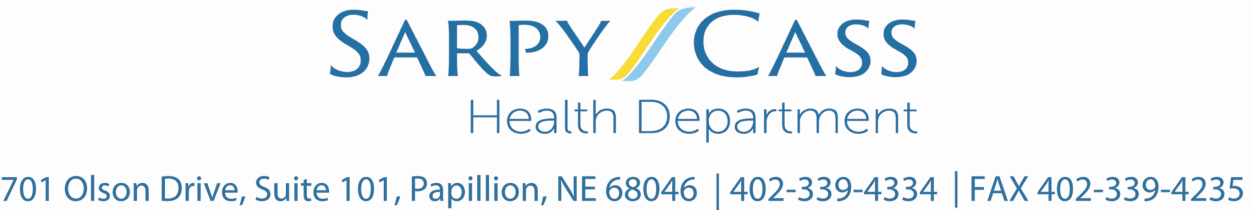 Board of Health Meeting Minutes 
January 23, 2023President, Dr. Brandon Grimm, called the meeting to order at 5:30 p.m., at the Sarpy/Cass Health Department office, located at 701 Olson Dr., Papillion, NE  68046.  Roll Call: Erin Ponec, Acting Recorder Roll call States as follows:  Autumn Sky Burns – present; Connie Daniel – present; Dr. Sara DeSpain – excused; Dr. Brandon Grimm – present; Dr. Sharon Medcalf – present; Dr. Matt Neumann – excused; Kathy Roehrig – present; Jim WarrenStaff Present: Sarah Schram, Director; Jenny Steventon, Assistant Health Director; Erin Ponec, Acting Recorder; 

Guest(s) Present:  Natalie Miller, CPA, Eide BailleyAgenda: 
Per the Open Meetings Act the agenda may not be altered after 24 hours prior to the meeting unless an emergency arises. 
Dr. Medcalf moved, seconded by Burns to approve the January 23, 2023, agenda.  Roll call states as follows: Burns – aye; Daniel – aye; Dr. DeSpain – excused; Dr. Grimm – aye; Dr. Medcalf - aye; Dr. Neumann – excused; Roehrig – aye; Warren – aye.Approval of Meeting Minutes:   
Dr. Medcalf moved, seconded by Roehrig to approve the minutes for the December 5, 2022, meeting, as submitted. Roll call states as follows: Burns – aye; Daniel – aye; Dr. DeSpain – excused; Dr. Grimm – aye; Dr. Medcalf - aye; Dr. Neumann – excused; Roehrig – aye; Warren – aye.Approval of Action Items:
Health Insurance Renewal:
Burns moved, seconded by Dr. Medcalf to approve the Blue Cross Blue Shield proposal from Nebraska Association of County Officials (NACO); the department will continue to pay 74% of the monthly premium.  Burns – aye; Daniel – aye; Dr. DeSpain – excused; Dr. Grimm – aye; Dr. Medcalf - aye; Dr. Neumann – excused; Roehrig – aye; Warren – abstain.  Dr. Medcalf moved, seconded by Daniel to approve the vision plan through VSP; the emploee will continue to pay 100% of the monthly premium.  Burns – aye; Daniel – aye; Dr. DeSpain – excused; Dr. Grimm – aye; Dr. Medcalf - aye; Dr. Neumann – excused; Roehrig – aye; Warren – abstain.  Employee Assistance Program:
Dr. Medcalf moved, seconded by Daniel to approveInclusion of EAP benefit, paid 100% by the Department, for all employees (full and part time working over 20 hours/week) into existing benefits package starting February 1, 2023. Burns – aye; Daniel – aye; Dr. DeSpain – excused; Dr. Grimm – aye; Dr. Medcalf - aye; Dr. Neumann – excused; Roehrig – aye; Warren – aye.
  Presentation: NonePresident’s Report:
Nothing to report.

Treasurer’s Report:  
Burns moved, seconded by Warren to approve the Treasurer’s report.  Burns – aye; Daniel – aye; Dr. DeSpain – excused; Dr. Grimm – aye; Dr. Medcalf - aye; Dr. Neumann – excused; Roehrig – aye; Warren – aye.

Director’s Report: 
AttachedOther Business:  
NoneStanding Committee Reports: 
Nomination Committee: Dr. Grim, Sarpy County Public Spirited Citizen Term Renewal
Dr. Medcalf moved, seconded by Warren to approve the 3-year term renewal of Dr. Brandon Grimm.  Roll call states as follows:  Burns – aye; Daniel – aye; Dr. DeSpain – excused; Dr. Grimm – aye; Dr. Medcalf - aye; Dr. Neumann – excused; Roehrig – aye; Warren – aye.   Finance Committee:  Nothing to report
Policy Committee:  Nothing to report
Personnel Committee: Nothing to report
Health Director Evaluation & Compensation:  
Burns moved, seconded by Dr. Medcalf to approve the compensation approved at the December 5, 2022, meeting.  Roll call states as follows:  Burns – aye; Daniel – aye; Dr. DeSpain – excused; Dr. Grimm – aye; Dr. Medcalf - aye; Dr. Neumann – excused; Roehrig – aye; Warren – aye. 
Program Committee: Nothing to report
Medical Director’s Report: Nothing to report Next Meeting:  February 27, 2023Adjournment: Warren moved, seconded by Dr. Medcalf to adjourn the meeting at 6:25pm.  Roll call states as follows: Burns – aye; Daniel – aye; Dr. DeSpain – excused; Dr. Grimm – aye; Dr. Medcalf - aye; Dr. Neumann – excused; Roehrig – aye; Warren – aye.ATTEST:

					
Dr. Brandon Grimm, President
Sarpy/Cass Board of Health					
Dr. Sharon Medcalf, Secretary 
Sarpy/Cass Board of Health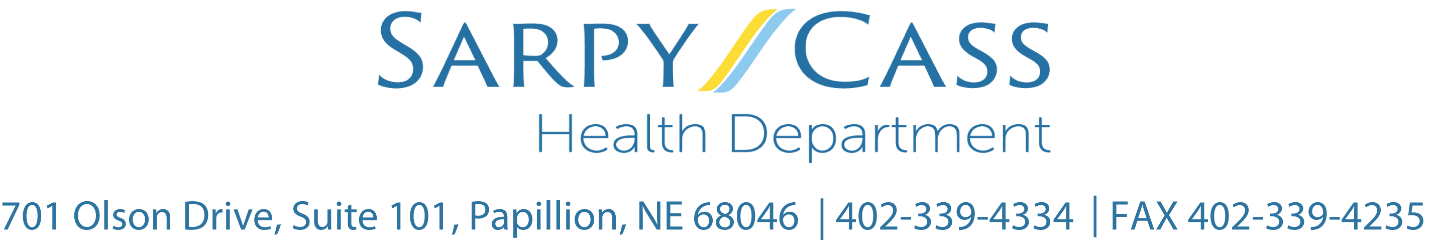 Administrative Updates: Legislative Update:Bill Introduction Friends of Public Health in Nebraska is monitoring 49LB 114 (Vargas) & 115 (Raybould) – Home Visitation BillsLB 262 (Introduced by Ag Committee) – Change and Eliminates Provisions of the Nebraska Pure Food Act LB 421 (Kauth)– Provide Procedures for Directed Health Measures LB 810 (Murman) – Adopt the Medical Ethics and Diversity Act State of the State – January 25th Grant(s) Update:Strategic Prevention Framework – Partnership for Success FY23; $84,159 funding through September 29, 2023. DHHS Update:Chief Medical OfficerStaffing/Personnel Update:New EmployeesOpen Positions Anniversaries Strategic Plan Update:Key Accomplishment EvaluationNebraska ARPA Funds:Finance committee met January 6th.Physical location in Cass County - #1 PriorityRemaining funds   Program Highlights:Communications COVID-19 Vaccine BillboardsEpidemiology/Disease Surveillance Reportable illnesses 1,295 reportable illness to the Department in December (including COVID-19)COVID-19Positivity rates decreased in both counties from the previous week (9.04 % Sarpy and 12.12% Cass)Cass and Sarpy County both in low “green” range based on COVID-19 Community LevelsNebraska Salmonellosis Sprouts Outbreak, 2022Multistate Outbreak – Announced by CDC on 12/30/228 States ImpactedNE Case Count – 21 confirmed, 1 probableEbolaUganda Ebola Virus Outbreak 2022 – Declared OverCases                                                                                                                   1/20/23CassSarpyConfirmed Positives (last seven days)1186Deaths48322Case Rate/100k for last 7 days45.45 for jurisdiction45.45 for jurisdiction